INDICAÇÃO Nº 661/2017	           Assunto: Solicita ao Sr. Prefeito Municipal que proceda benfeitorias no Bairro San Marco, conforme especifica.           	Senhor Presidente,INDICO ao Sr. Prefeito Municipal, nos termos do Regimento Interno desta Casa de Leis, que se digne Sua Excelência, determinar com urgência à Secretaria de Obras e Meio Ambiente que proceda os necessários serviços de benfeitorias no Bairro San Marco.Esta solicitação se justifica, pois, moradores procuraram esse Vereador para relatarem que foi feita algum tempo a colocação de tubulação para a passagem d’água, porém, não fizeram a recolocação do alambrado nesse ponto, onde já aconteceu de meliantes usarem essa passagem para praticarem furtos e assaltos as residências, outro fato importante e preocupante é que não se tem nenhuma proteção ocorrendo assim um risco iminente de acidentes uma vez que qualquer um pode cair no buraco. Fotos em Anexo.SALA DAS SESSÕES, 03 de Abril de 2017.JOSÉ ROBERTO FEITOSAVereador – DEM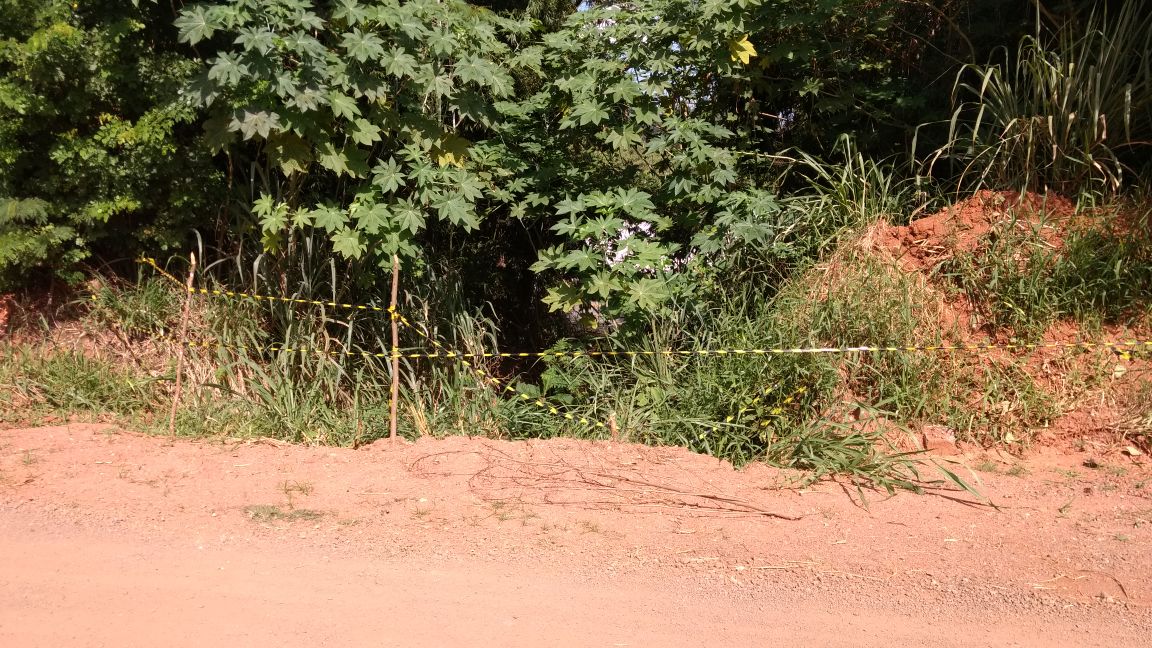 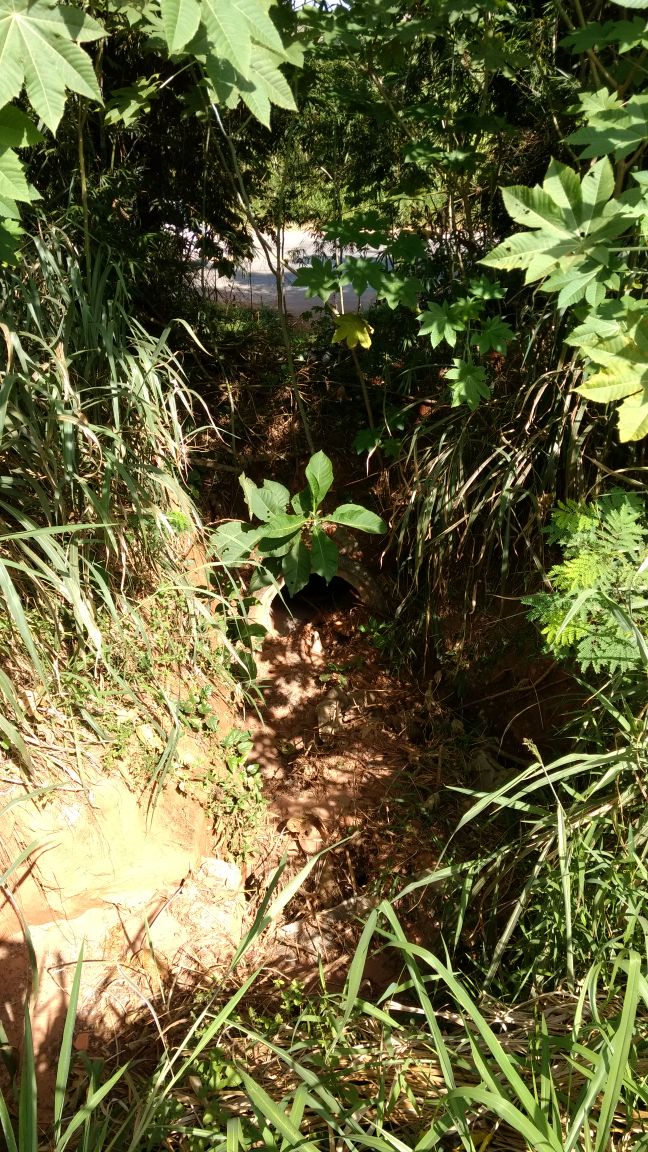 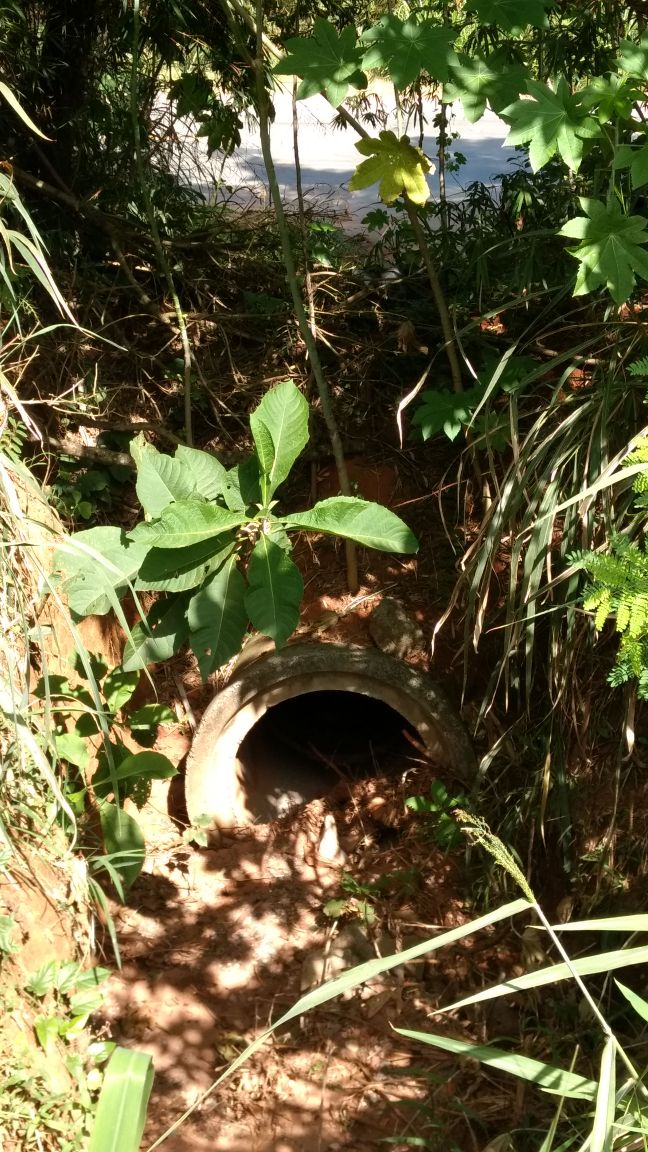 